附件4：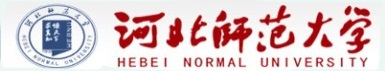 河北师范大学第三届创新创意创业大赛暨第三届河北省"互联网+"大学生创新创业大赛选拔赛创业项目计划书项目名称：                                              项目负责人：                                            公司名称：                                               项目类型：                                               联系方式：                                               电子邮箱：                                               指导教师：                                               